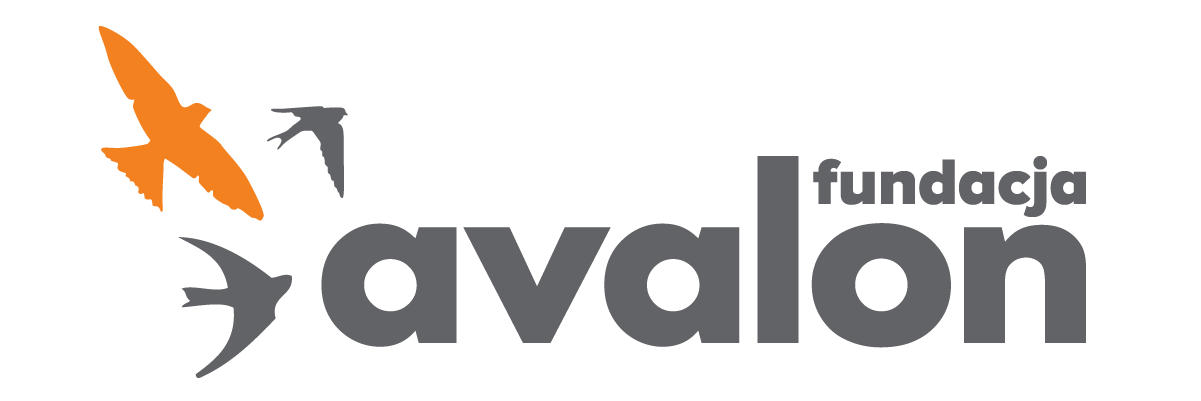 Fundacja Avalonbiuroprasowe.fundacjaavalon.pl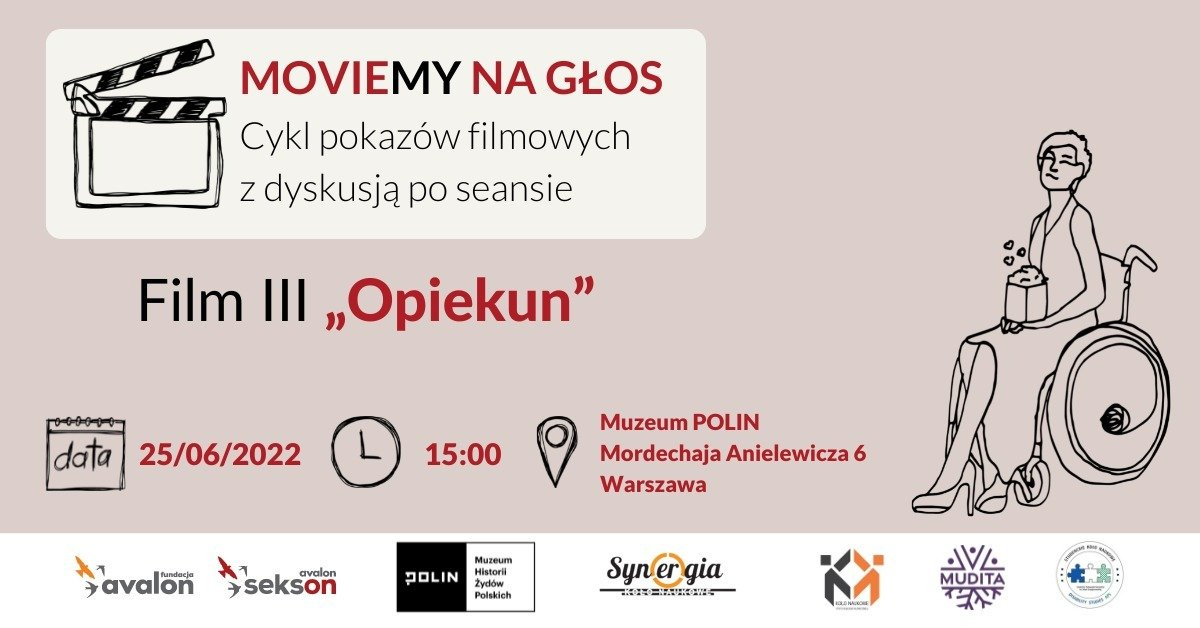 Czerwcowe spotkanie filmowe z cyklu MOVIE-MY NA GŁOSW sobotę 25 czerwca w sali konferencyjnej w Muzeum Żydów Polskich POLIN odbędzie się trzecie spotkanie filmowe z cyklu MOVIE-MY NA GŁOS. Tym razem Fundacja Avalon w ramach Projektu Sekson przygotowała seans filmu “Opiekun”. Po nim odbędzie się dyskusja wokół tematu asystencji osobistej.  Zapisać się na wydarzenie można pod linkiem: https://bit.ly/film-opiekun-zapisz-sięFilmowy początek spotkaniaKażde spotkanie z cyklu MOVIE-MY NA GŁOS rozpoczyna się seansem filmowym. Tym razem zostanie wyemitowany film Opiekun, w reżyserii Roba Burnetta. Fabuła opowiada o pisarzu Benie, który przeszedł na emeryturę. Po wielu zawirowaniach losu zaczyna pracę jako opiekun Trevora - złośliwego nastolatka z dystrofią mięśniową. Wkrótce wyruszają we wspólną podróż, podczas której poznają nowych ludzi i nawiązują ze sobą więź. Film wyświetlany będzie z polskim lektorem i polskimi napisami, aby był dostępny dla osób z różnymi niepełnosprawnościami.Porozmawiajmy o asystencji osobistejPo seansie organizatorzy zapraszają na ciekawą dyskusję. Podczas spotkania zabiorą głos zaproszeni goście. “Oprócz seansu filmowego organizujemy dyskusje wokół ważnych tematów. Temat asystencji osobiste. Temat asystencji osobistej pojawił się w badaniach “Seksualność i rodzicielstwo osób z niepełnosprawnością ruchową” przeprowadzonych przez Projekt Sekson. Wśród badanych tylko 12% korzysta z usług asystencji osobistej. Uważam, że w życiu osoby z niepełnosprawnością taka pomoc jest nieoceniona, dlatego podczas trzeciego spotkania filmowego chcemy poruszyć ten temat”Żaneta Krysiak, kierowniczka Projektu Sekson
Podczas panelu dyskusyjnego będzie można usłyszeć Martę Kotas – terapeutkę pedagogiczną, która od 14 lat pracuje z dziećmi, a od ośmiu głównie z tymi ze spektrum autyzmu. Towarzyszyć jej będzie Aleksandra Sanecka – studentka pedagogiki specjalnej, która pracuje jako asystentka osoby z niepełnosprawnością. Dyskusję moderować będzie Bogumiła Siedlecka-Goślicka - działaczka na rzecz osób z niepełnosprawnością, członkini Zespołu Eksperckiego Projektu Sekson, influencerka znana jako Anioł na Resorach.Projekt Sekson powstał w 2019 roku, ma na celu rzetelne edukowanie w obszarze seksualności i rodzicielstwa osób z niepełnosprawnością ruchową. W ramach projektu powstała platforma edukacyjna www.sekson.pl, Mapa Dostępności – wyszukiwarka dostosowanych gabinetów i /specjalistów z doświadczeniem w pracy z osobami z niepełnosprawnościami, prowadzone są także spotkania live oraz cykl wywiadów #wyłączamytabu #włączamywiedzę ze specjalistami i osobami z niepełnosprawnościami. Co roku organizowana jest konferencja Sekson poświęcona seksualności i rodzicielstwu osób z niepełnosprawnością ruchową.Fundacja Avalon to jedna z największych organizacji pozarządowych w Polsce wspierających osoby z niepełnosprawnościami i przewlekle chore, powstała w 2006 roku, a od roku 2009 posiada status organizacji pożytku publicznego. Ma siedzibę w Warszawie, jednak swoim wsparciem obejmuje osoby potrzebujące z całej Polski. Fundacja oferuje pomoc potrzebującym w obszarze finansowym, a także prowadzi szereg programów społecznych i edukacyjnych, mających na celu aktywizację OzN a także zmianę postrzegania osób z niepełnosprawnościami w polskim społeczeństwie.Fundacja Avalon aktualnie wspiera blisko 12 500 osób z całej Polski. Łączna wartość pomocy udzielonej dotychczas przez Fundację swoim podopiecznym wynosi ponad 270 mln złotych.